Материалы для пробного устного экзамена для 9 классов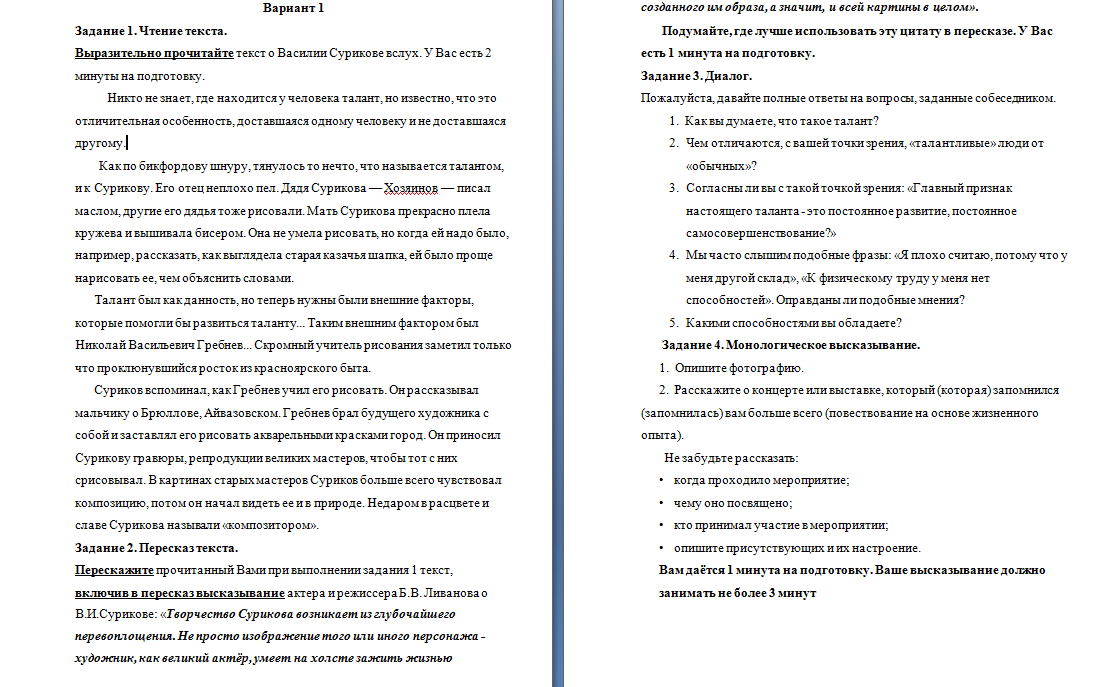 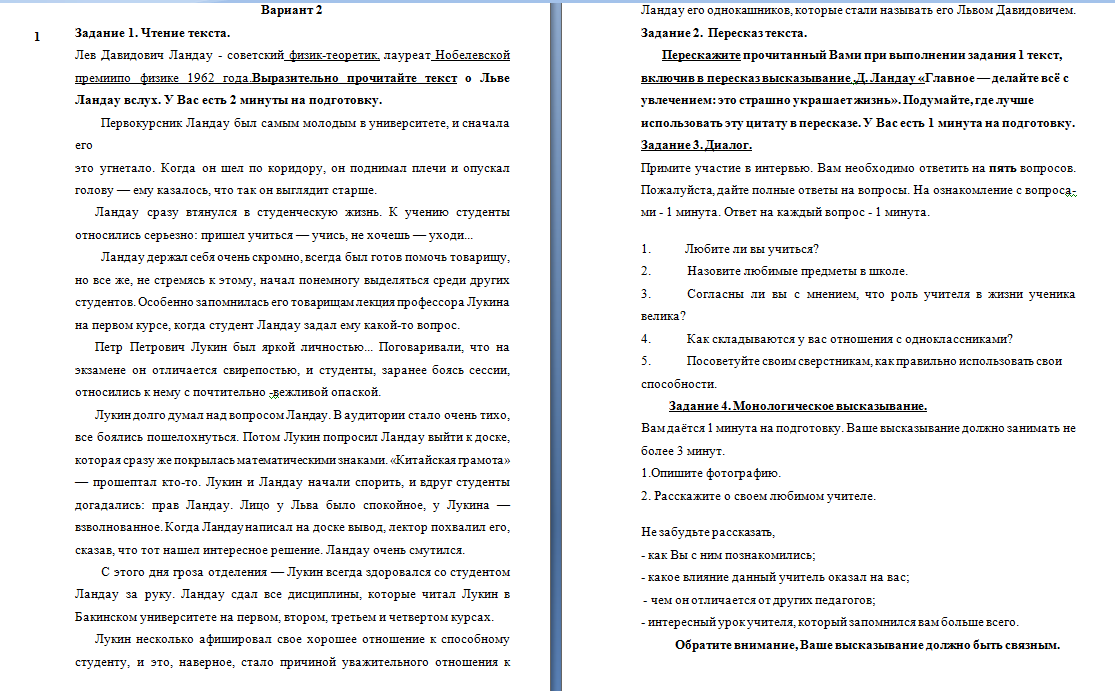 Вариант 1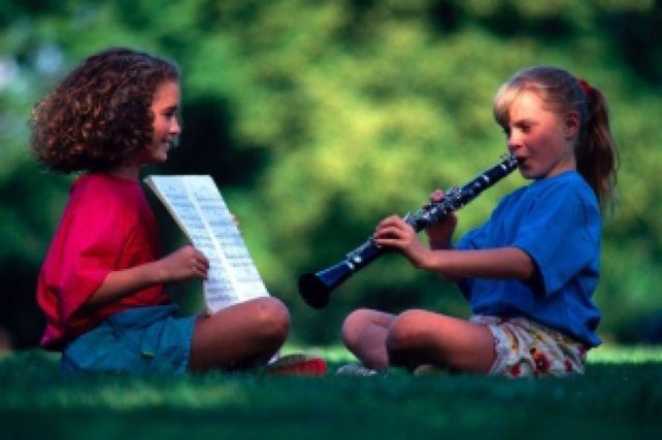 2 вариант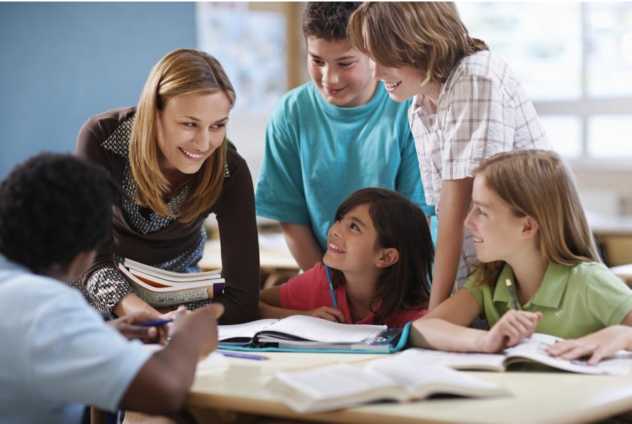 